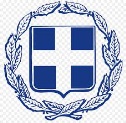 ΥΠΕΥΘΥΝΗ ΔΗΛΩΣΗ (άρθρο 8 Ν.1599/1986)Η ακρίβεια των στοιχείων που υποβάλλονται με αυτή τη δήλωση μπορεί να ελεγχθεί με βάση το αρχείο άλλων υπηρεσιών (άρθρο 8 παρ. 4 Ν. 1599/1986)Ασκώ νόμιμα την κηδεμονία  τ……   μαθητ…….  ………..…….…………………………………………………………………………….. που έχει εγγραφεί και θα φοιτήσει κατά το σχολικό έτος 2021-2022 στην   Α’ Τάξη. Τα στοιχεία επικοινωνίας στα οποία το 6ο Γυμνάσιο Λάρισας θα με ενημερώνει για την πρόοδο του παιδιού μου είναι (παρακαλώ γράψτε ευκρινώς):Αριθμός σταθερού τηλ.:  _   _   _   _   _   _   _  _   _   _   Αριθμός κινητού τηλ.:  _   _   _   _   _   _   _   _   _    _Διεύθυνση ηλεκτρονικού ταχυδρομείου (email):   ………………....................................……………………………….…Η οποιαδήποτε μεταβολή των ανωτέρω στοιχείων θα δηλωθεί εγκαίρως στο 6ο Γυμνάσιο Λάρισας.Ημερομηνία:   …….. / …… / 2021Ο – Η Δηλ……..(Υπογραφή)(1) Αναγράφεται από τον ενδιαφερόμενο πολίτη ή Αρχή ή η Υπηρεσία του δημόσιου τομέα, που απευθύνεται η αίτηση.(2) Αναγράφεται ολογράφως. (3) «Όποιος εν γνώσει του δηλώνει ψευδή γεγονότα ή αρνείται ή αποκρύπτει τα αληθινά με έγγραφη υπεύθυνη δήλωση του άρθρου 8 τιμωρείται με φυλάκιση τουλάχιστον τριών μηνών. Εάν ο υπαίτιος αυτών των πράξεων σκόπευε να προσπορίσει στον εαυτόν του ή σε άλλον περιουσιακό όφελος βλάπτοντας τρίτον ή σκόπευε να βλάψει άλλον, τιμωρείται με κάθειρξη μέχρι 10 ετών.(4) Σε περίπτωση ανεπάρκειας χώρου η δήλωση συνεχίζεται στην πίσω όψη της και υπογράφεται από τον δηλούντα ή την δηλούσα.ΠΡΟΣ(1):6ο Γυμνάσιο Λάρισας6ο Γυμνάσιο Λάρισας6ο Γυμνάσιο Λάρισας6ο Γυμνάσιο Λάρισας6ο Γυμνάσιο Λάρισας6ο Γυμνάσιο Λάρισας6ο Γυμνάσιο Λάρισας6ο Γυμνάσιο Λάρισας6ο Γυμνάσιο Λάρισας6ο Γυμνάσιο Λάρισας6ο Γυμνάσιο Λάρισας6ο Γυμνάσιο Λάρισας6ο Γυμνάσιο Λάρισας6ο Γυμνάσιο ΛάρισαςΟ – Η Όνομα:Επώνυμο:Επώνυμο:Επώνυμο:Όνομα και Επώνυμο Πατέρα: Όνομα και Επώνυμο Πατέρα: Όνομα και Επώνυμο Πατέρα: Όνομα και Επώνυμο Πατέρα: Όνομα και Επώνυμο Μητέρας:Όνομα και Επώνυμο Μητέρας:Όνομα και Επώνυμο Μητέρας:Όνομα και Επώνυμο Μητέρας:Ημερομηνία γέννησης(2): Ημερομηνία γέννησης(2): Ημερομηνία γέννησης(2): Ημερομηνία γέννησης(2): Τόπος Γέννησης:Τόπος Γέννησης:Τόπος Γέννησης:Τόπος Γέννησης:Αριθμός Δελτίου Ταυτότητας:Αριθμός Δελτίου Ταυτότητας:Αριθμός Δελτίου Ταυτότητας:Αριθμός Δελτίου Ταυτότητας:Τηλ:Τηλ:Τόπος Κατοικίας:Τόπος Κατοικίας:Οδός:Αριθ:ΤΚ:Αρ. Τηλεομοιοτύπου (Fax):Αρ. Τηλεομοιοτύπου (Fax):Αρ. Τηλεομοιοτύπου (Fax):Δ/νση Ηλεκτρ. Ταχυδρομείου(Εmail):Δ/νση Ηλεκτρ. Ταχυδρομείου(Εmail):Με ατομική μου ευθύνη και γνωρίζοντας τις κυρώσεις (3), που προβλέπονται από τις διατάξεις της παρ. 6 του άρθρου 22 του Ν. 1599/1986, δηλώνω ότι: